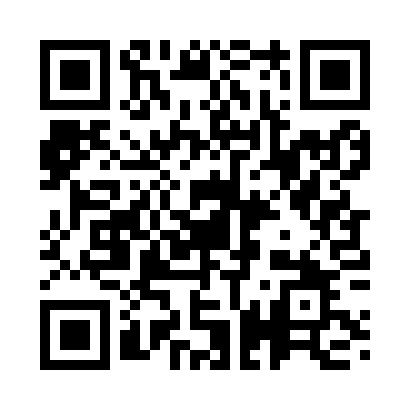 Prayer times for Hochfilzen, AustriaWed 1 May 2024 - Fri 31 May 2024High Latitude Method: Angle Based RulePrayer Calculation Method: Muslim World LeagueAsar Calculation Method: ShafiPrayer times provided by https://www.salahtimes.comDateDayFajrSunriseDhuhrAsrMaghribIsha1Wed3:455:521:075:068:2210:202Thu3:435:511:065:068:2310:233Fri3:405:491:065:078:2410:254Sat3:375:471:065:078:2610:275Sun3:355:461:065:088:2710:296Mon3:325:441:065:088:2910:327Tue3:305:431:065:098:3010:348Wed3:275:421:065:098:3110:369Thu3:255:401:065:108:3310:3810Fri3:225:391:065:108:3410:4111Sat3:205:371:065:108:3510:4312Sun3:175:361:065:118:3610:4513Mon3:155:351:065:118:3810:4814Tue3:125:331:065:128:3910:5015Wed3:095:321:065:128:4010:5216Thu3:075:311:065:138:4210:5517Fri3:045:301:065:138:4310:5718Sat3:025:291:065:148:4410:5919Sun3:005:271:065:148:4511:0220Mon2:575:261:065:158:4611:0421Tue2:555:251:065:158:4811:0622Wed2:525:241:065:168:4911:0923Thu2:505:231:065:168:5011:1124Fri2:495:221:065:168:5111:1325Sat2:495:221:075:178:5211:1526Sun2:485:211:075:178:5311:1727Mon2:485:201:075:188:5411:1728Tue2:485:191:075:188:5511:1829Wed2:485:181:075:188:5611:1830Thu2:475:181:075:198:5711:1931Fri2:475:171:075:198:5811:19